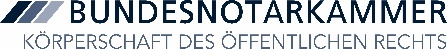 Übersicht MeldegründeMeldegrundCodeMeldepflicht wegen Bezugs zu Risikoländern oder SanktionslistenMeldepflicht wegen Bezugs zu Risikoländern oder SanktionslistenBezug eines Beteiligten oder wirtschaftlich Berechtigten zu einem Risikostaat (§ 3 Abs. 1 GwGMeldV-Immobilien)A1000; B1105; C1015Bezug eines Geschäftsgegenstands oder Bankkontos zu einem Risikostaat (§ 3 Abs. 2 GwGMeldV-Immobilien)A1000; B2303; C1015Aufführung eines Beteiligten oder wirtschaftlich Berechtigten in einer Sanktionsliste (§ 3 Abs. 3 GwGMeldV-Immobilien) A2000; B1102; C1015Meldepflicht wegen Auffälligkeiten im Zusammenhang mit Beteiligten oder wirtschaftlich BerechtigtenMeldepflicht wegen Auffälligkeiten im Zusammenhang mit Beteiligten oder wirtschaftlich BerechtigtenVerweigerung erforderlicher Angaben und Unterlagen zur Identifizierung (§ 4 Abs. 1 Var. 1 GwGMeldV-ImmobilienA1000; B1203; C1015Verweigerung der Offenlegung des wirtschaftlich Berechtigten (§ 4 Abs. 1 Var. 2 GwGMeldV-Immobilien)A1000; B1207; C1015Hinweis auf falsche oder unvollständige Angaben zur Identität (§ 4 Abs. 2 GwGMeldV-Immobilien)A1000; B1207; C1015Hinweis auf Treuhandverhältnis (§ 4 Abs. 3 GwGMeldV-Immobilien)A1000; B1305; C1015Kenntnis eines Straf- oder Ermittlungsverfahrens oder einer Verurteilung (§ 4 Abs. 4 GwGMeldV-Immobilien)A1000; B1104; C1015Grobes Missverhältnis zwischen legalem Einkommen und Erwerbsvorgang (§ 4 Abs. 5 GwGMeldV-Immobilien)A1000; B2102; C1015Vermittlung der Stellung als wirtschaftlich Berechtigter über Gesellschaft in einem Drittstaat (§ 4 Abs. 6 GwGMeldV-Immobilien)A1000; B1208; C1015Grenzüberschreitende Steuergestaltung (§ 4 Abs. 7 GwGMeldV-Immobilien)A1000; B2401; C1015Meldepflicht wegen Auffälligkeiten im Zusammenhang mit StellvertretungMeldepflicht wegen Auffälligkeiten im Zusammenhang mit StellvertretungNichtnachweis einer schriftlichen Vollmacht (§ 5 Nr. 1 GwGMeldV-Immobilien)A1000; B2401; C1015Vorlage einer unechten oder verfälschten Vollmachtsurkunde (§ 5 Nr. 2 GwGMeldV-Immobilien)A1000; B1205; C1015Fehlende Erkennbarkeit des der Vollmacht zugrunde liegenden Grundverhältnisses (§ 5 Nr. 3 GwGMeldV-Immobilien)A1000; B1304; C1015Handeln aufgrund durch konsularische Vertretung der BRD beglaubigten Vollmacht (§ 5 Nr. 4 GwGMeldV-Immobilien)A1000; B2401; C1015Meldepflicht wegen Auffälligkeiten im Zusammenhang mit dem Preis oder einer Kauf- oder ZahlungsmodalitätMeldepflicht wegen Auffälligkeiten im Zusammenhang mit dem Preis oder einer Kauf- oder ZahlungsmodalitätZahlung mittels Barmitteln (§ 6 Abs. 1 Nr. 1 a) GwGMeldV-Immobilien)A1000; B2204; C1015Zahlung mittels Kryptowerten (§ 6 Abs. 1 Nr. 1 b) GwGMeldV-Immobilien)A1000; C1011; C1015Zahlung über Bankkonto in einem Drittstaat (§ 6 Abs. 1 Nr. 1 c) GwGMeldV-Immobilien)A1000; B2401; C1015Erhebliches Abweichen des Preises vom Verkehrswert (§ 6 Abs. 1 Nr. 2 GwGMeldV-Immobilien)A1000; B2112; C1015Zahlung des Preises vor Abschluss des Rechtsgeschäfts (§ 6 Abs. 1 Nr. 3 GwGMeldV-Immobilien)A1000; B2101; C1015Zahlung des Preises von oder an einen Dritten (§ 6 Abs. 1 Nr. 4 GwGMeldV-Immobilien)A1000; B1304; C1015Weiterveräußerung binnen drei Jahren zu deutlich abweichendem Preis (§ 6 Abs. 2 Nr. 1 GwGMeldV-Immobilien)A1000; B2101; C1015Rückerwerb binnen drei Jahren ohne nachvollziehbaren Grund (§ 6 Abs. 2 Nr. 2 GwGMeldV-Immobilien)A1000; B2101; C1015